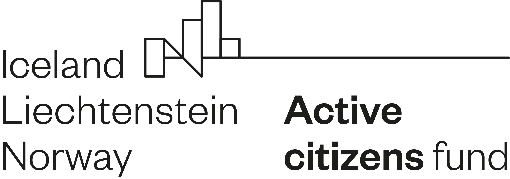 TABELA PRODUKTÓW I REZULTATÓW …………………. (nazwa organizacji)Wniosek numer……ProduktyRezultaty L.p.ProduktOsiągnięta wartość końcowaWartość końcowa  przewidywana na koniec wydatkowania dotacjiLiczba w analogicznym okresie przed otrzymaniem dotacji lub informacja pozwalająca zrozumieć punkt odniesienia (tzw. benchmark)Sposób potwierdzenia1234567L.p.RezultatWskaźnik osiągnięcia rezultatuOsiągnięta wartość końcowaWartość przewidywana do momentu zakończenia wykorzystania dotacjiWartość w analogicznym okresie przed otrzymaniem dotacji lub informacja pozwalająca zrozumieć punkt odniesienia (tzw. benchmark)Sposób potwierdzenia123